О внесении изменений в отдельные приказы министерства управления финансами Самарской области На основании Положения о министерстве управления финансами Самарской области, утвержденного постановлением Правительства Самарской области от 21.11.2008 № 447, ПРИКАЗЫВАЮ:Внести в приказ министерства управления финансами Самарской области от 15.12.2020 № 01-07/75н «Об утверждении Порядка учета бюджетных обязательств, принятых получателями средств областного бюджета, и признании утратившими силу отдельных приказов министерства управления финансами Самарской области» следующие изменения:в Порядке учета бюджетных обязательств, принятых получателями средств областного бюджета:в пункте 1.9 слова «автоматизированной системы «Бюджет» (далее - АС «Бюджет»)» заменить словами «специализированного программного обеспечения министерства (далее – СПО)», после слова «подтвержденная» дополнить словами «усиленными квалифицированными»; по тексту Порядка слова «АС «Бюджет» заменить словом «СПО»;пункт 2.1 дополнить абзацами следующего содержания:«Одновременно с расшифровкой к бюджетному обязательству  клиент представляет в управление предконтроля или территориальный отдел с использованием СПО электронную копию документа-основания, созданную посредством сканирования, подтвержденную ЭП. В случае отсутствия или невозможности применения ЭП клиент представляет в управление предконтроля или территориальный отдел с использованием СПО электронную копию документа-основания, созданную посредством сканирования, а также копию документа-основания на бумажном носителе, заверенную руководителем (иным лицом, имеющим право первой подписи в соответствии с карточкой) и главным бухгалтером (иным лицом, имеющим право второй подписи в соответствии с карточкой) клиента и оттиском его печати.В случае заключения документа-основания в электронной форме клиент представляет в управление предконтроля или территориальный отдел с использованием СПО документ-основание в виде электронного документа, подтвержденного ЭП. В случае отсутствия или невозможности применения ЭП клиент представляет в управление предконтроля или территориальный отдел с использованием СПО документ-основание в виде электронного документа, а также копию документа-основания на бумажном носителе, заверенную руководителем (иным лицом, имеющим право первой подписи в соответствии с карточкой) и главным бухгалтером (иным лицом, имеющим право второй подписи в соответствии с карточкой) клиента и оттиском его печати.»;пункт 2.2 изложить в следующей редакции:«2.2. Управление предконтроля или территориальный отдел не позднее трех рабочих дней, следующих за днем представления клиентом расшифровки к бюджетному обязательству и копии документа-основания, принимают на учет бюджетное обязательство или уведомляют об отказе в принятии на учет бюджетного обязательства.»;пункт 2.3 дополнить абзацами следующего содержания:«непредставления копии документа-основания;несоответствия информации, указанной в расшифровке к бюджетному обязательству, копии документа-основания;несоответствия сведений о государственном контракте в реестре контрактов, предусмотренном законодательством Российской Федерации о контрактной системе в сфере закупок товаров, работ, услуг для обеспечения государственных и муниципальных нужд, условиям, указанным в копии государственного контракта;отсутствия в копии документа-основания идентификатора документа-основания (в случае если документ-основание подлежит казначейскому сопровождению в соответствии с законом Самарской области об областном бюджете на текущий финансовый год и на плановый период).».Внести в приказ министерства управления финансами Самарской области от 29.12.2020 № 01-07/91н «Об утверждении Порядка учета обязательств, вытекающих из договоров (контрактов), заключенных государственными бюджетными (автономными) учреждениями Самарской области и государственными унитарными предприятиями Самарской области, и признании утратившими силу отдельных приказов министерства управления финансами Самарской области» следующие изменения:в Порядке учета обязательств, вытекающих из договоров (контрактов), заключенных государственными бюджетными (автономными) учреждениями Самарской области и государственными унитарными предприятиями Самарской области:пункт 2.1 дополнить абзацами следующего содержания:«Одновременно с расшифровкой к договорному обязательству  клиент представляет в управление предконтроля или территориальный отдел с использованием СПО электронную копию договора, созданную посредством сканирования, подтвержденную ЭП. В случае отсутствия или невозможности применения ЭП клиент представляет в управление предконтроля или территориальный отдел с использованием СПО электронную копию договора, созданную посредством сканирования, а также копию договора на бумажном носителе, заверенную руководителем (иным лицом, имеющим право первой подписи в соответствии с карточкой) и главным бухгалтером (иным лицом, имеющим право второй подписи в соответствии с карточкой) клиента и оттиском его печати.В случае заключения договора в электронной форме клиент представляет в управление предконтроля или территориальный отдел с использованием СПО договор в виде электронного документа, подтвержденного ЭП. В случае отсутствия или невозможности применения ЭП клиент представляет в управление предконтроля или территориальный отдел с использованием СПО договор в виде электронного документа, а также копию договора на бумажном носителе, заверенную руководителем (иным лицом, имеющим право первой подписи в соответствии с карточкой) и главным бухгалтером (иным лицом, имеющим право второй подписи в соответствии с карточкой) клиента и оттиском его печати.»;пункт 2.2 изложить в следующей редакции:«2.2. Управление предконтроля и территориальный отдел не позднее трех рабочих дней, следующих за днем представления клиентом расшифровки к договорному обязательству и копии договора, принимают договорное обязательство на учет или уведомляют клиента об отказе в принятии на учет договорного обязательства.»;пункт 2.3 дополнить абзацами следующего содержания:«непредставления копии договора;несоответствия информации, указанной в расшифровке к договорному обязательству, копии договора.». Внести в приказ министерства управления финансами Самарской области от 31.12.2020 № 01-07/98н «Об утверждении Порядка осуществления перечислений за счет средств регионального оператора системы капитального ремонта общего имущества в многоквартирных домах, расположенных на территории Самарской области, и признании утратившими силу отдельных приказов министерства управления финансами Самарской области» следующие изменения:в Порядке осуществления перечислений за счет средств регионального оператора системы капитального ремонта общего имущества в многоквартирных домах, расположенных на территории Самарской области:пункт 2.1 дополнить абзацами следующего содержания:«Одновременно со Сведениями о договоре региональный оператор представляет в управление предконтроля с использованием СПО электронную копию договора, созданную посредством сканирования, подтвержденную ЭП. В случае отсутствия или невозможности применения ЭП региональный оператор представляет в управление предконтроля с использованием СПО электронную копию договора, созданную посредством сканирования, а также копию договора на бумажном носителе, заверенную руководителем (иным лицом, имеющим право первой подписи в соответствии с карточкой) и главным бухгалтером (иным лицом, имеющим право второй подписи в соответствии с карточкой) регионального оператора и оттиском его печати.В случае заключения договора в электронной форме региональный оператор представляет в управление предконтроля с использованием СПО договор в виде электронного документа, подтвержденного ЭП. В случае отсутствия или невозможности применения ЭП региональный оператор представляет в управление предконтроля с использованием СПО договор в виде электронного документа, а также копию договора на бумажном носителе, заверенную руководителем (иным лицом, имеющим право первой подписи в соответствии с карточкой) и главным бухгалтером (иным лицом, имеющим право второй подписи в соответствии с карточкой) регионального оператора и оттиском его печати.»;пункт 2.3 изложить в следующей редакции:«2.3.  Управление предконтроля не позднее трех рабочих дней, следующих за днем представления региональным оператором Сведений о договоре и копии договора, принимают обязательство на учет или уведомляют регионального оператора об отказе в принятии на учет обязательства.»;пункт 2.4 дополнить абзацами следующего содержания:«непредставления копии договора;несоответствия информации, указанной в Сведениях о договоре, копии договора.»;в пункте 3.3:абзац второй изложить в следующей редакции:«Документы, указанные в абзаце первом настоящего пункта, представляются с использованием СПО в виде электронных копий, созданных посредством сканирования, подтвержденных ЭП. В случае отсутствия или невозможности применения ЭП региональный оператор представляет с использованием СПО электронные копии документов, указанных в абзаце первом настоящего пункта, созданные посредством сканирования, а также копии указанных документов на бумажном носителе, заверенные руководителем (иным лицом, имеющим право первой подписи в соответствии с карточкой) и главным бухгалтером (иным лицом, имеющим право второй подписи в соответствии с карточкой) регионального оператора и оттиском его печати.»;дополнить абзацем следующего содержания:«В случае заключения договора в электронной форме региональный оператор представляет с использованием СПО договор в виде электронного документа, подтвержденного ЭП. В случае отсутствия или невозможности применения ЭП региональный оператор представляет с использованием СПО договор в виде электронного документа, а также копию договора на бумажном носителе, заверенную руководителем (иным лицом, имеющим право первой подписи в соответствии с карточкой) и главным бухгалтером (иным лицом, имеющим право второй подписи в соответствии с карточкой) регионального оператора и оттиском его печати. Остальные документы, указанные в абзаце первом настоящего пункта, представляются региональным оператором в порядке, установленном абзацем вторым настоящего пункта.».Внести в приказ министерства управления финансами Самарской области от 24.12.2020 № 01-07/87н «Об утверждении Порядка исполнения областного бюджета по расходам и источникам финансирования дефицита областного бюджета и признании утратившими силу отдельных приказов министерства управления финансами Самарской области» следующие изменения:в Порядке исполнения областного бюджета по расходам и источникам финансирования дефицита областного бюджета:в пункте 3.3 в абзаце седьмом слова «При предоставлении из областного бюджета субсидий местным бюджетам,» заменить словами «При предоставлении из областного бюджета субсидий, иных межбюджетных трансфертов местным бюджетам,» после слов «получателем субсидии» дополнить словами «(иного межбюджетного трансферта)», после слов «получателя субсидии» дополнить словами «(иного межбюджетного трансферта)»; в пункте 3.4 абзац седьмой после слов «субсидий» дополнить словами «(иных межбюджетных трансфертов)»; в пункте 3.5 в абзаце третьем слова «государственный контракт» в соответствующем падеже заменить словами «государственный контракт (соглашение)» в соответствующем падеже;в пункте 4.2 абзацы с четырнадцатого по шестнадцатый после слов «о перечислении субсидий» дополнить словами «, иных межбюджетных трансфертов»;в пункте 4.4 абзац шестнадцатый изложить в следующей редакции:«превышения суммы авансовых платежей над размером авансовых платежей, указанных в заключенных получателями средств договорах, и (или) несоответствия суммы авансовых платежей требованиям пункта 4.2 настоящего Порядка;».5. Опубликовать настоящий приказ на официальном сайте Правительства Самарской области в информационно-телекоммуникационной сети Интернет.6. Настоящий приказ вступает в силу со дня его официального опубликования. Стёпкина 2215725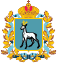 МИНИСТЕРСТВО УПРАВЛЕНИЯ ФИНАНСАМИСАМАРСКОЙ ОБЛАСТИПРИКАЗ№  г.Самара